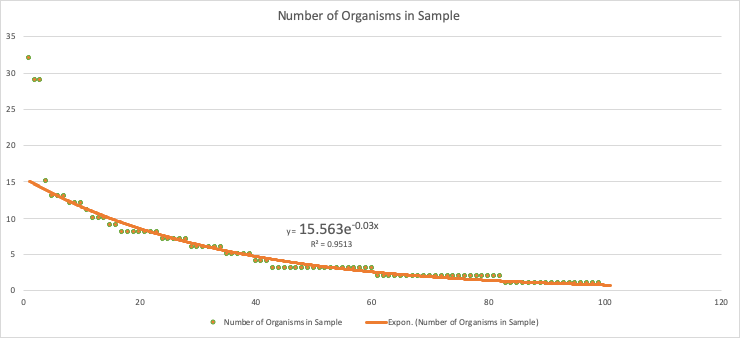 S3 Fig. Graphical representation for the number of organisms in identified in a sample. Each point is the value for one sample. The line is an exponential trendline. 